НОВОМИХАЙЛОВСКИЙ,    ОТЕЛЬ «ХУТОРОК» ( на берегу)                                                                                                       Лето 2021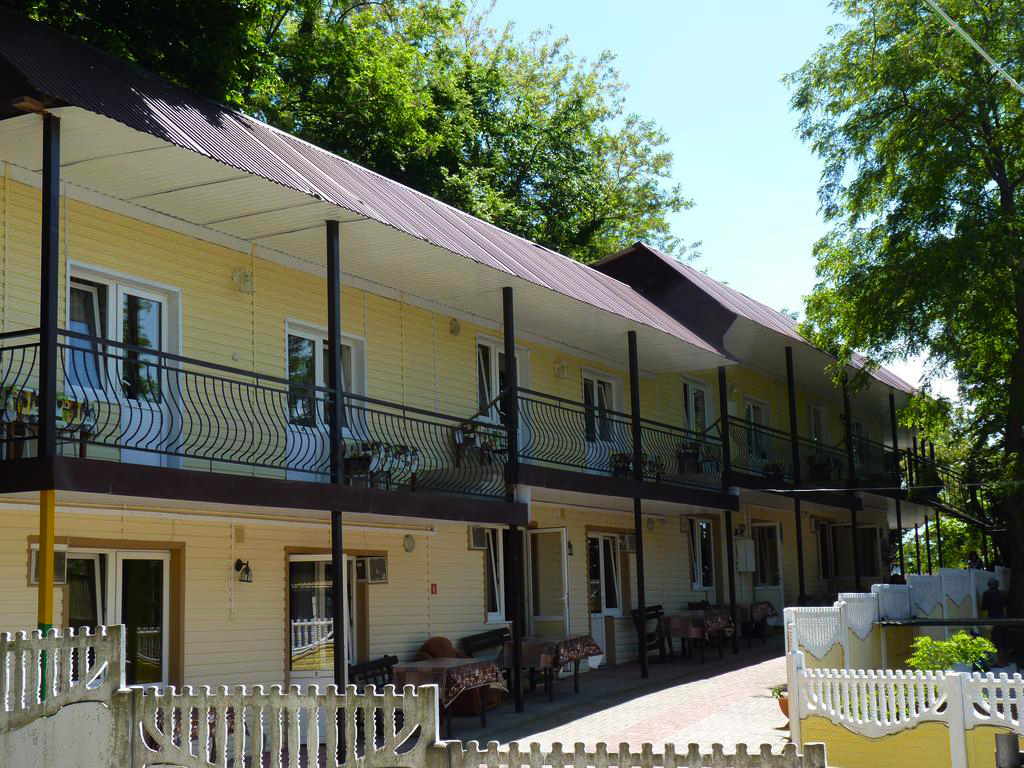  Отель «Хуторок» расположен на берегу Черного моря, между поселками Новомихайловским и Лермонтово, в 500 метрах от Всероссийского детского оздоровительного центра "Орленок", в 40 км от г. Туапсе,  в 150 км от г. Сочи. Прибрежная полоса ограничена с востока горными хребтами. Благодаря этому, черноморское побережье Туапсинского района почти изолирован от холодных норд-остов. Отель расположен в лесном массиве, под кронами деревьев, в 20 м. от моря. Проход к морю через безопасный подземный переход.  При гостинице имеется бесплатная автостоянка, мини-зоопарк (голуби необыкновенной красоты, белочки - ручные, фазаны, соколы, ястребы), игровая площадка для детей.  После 19 часов - выступления талантливых певцов (живой звук). К услугам отдыхающих – бесплатный Wi-Fi в общественных зонах, прачечная, глажка, камера хранения,  тур, экскурсии по живописным местам Краснодарского края. В 2-х км от отеля «Хуторок» - "Дельфинарий", развлекательные аттракционы. Автобусная остановка "Восток" расположена в 50 метрах от отеля "Хуторок". Туапсинский железнодорожный вокзал находится в 40 км от отеля, а аэропорт Геленджика - в 90 км.Размещение: «Стандарт» 2-х, 3-х, 4-х  местные номера  с удобствами (WC, душ, ТВ, холодильник, сплит-система, односпальные или двуспальные кровати, кресло, тумбочки, шкаф, стол,).Пляж:  20 м -  песчаный.Питание: кафе-ресторан, бар и детское кафе, полностью оборудованная кухня с обеденной зоной и принадлежностями для барбекюДети: до 3 лет  на одном месте с родителями  -  5200  руб., до 12 лет скидка на проезд – 200 руб.Стоимость тура на 1 человека (7 ночей)В стоимость входит:  проезд  на  автобусе, проживание в номерах выбранной категории,  сопровождение, страховка от несчастного случая.Курортный сбор за доп. плату – 10 руб/чел. в день.Выезд из Белгорода еженедельно по понедельникам.Хочешь классно отдохнуть – отправляйся с нами в путь!!!!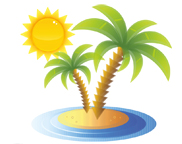 ООО  «Турцентр-ЭКСПО»                              г. Белгород, ул. Щорса, 64 а,  III этаж                                                                                                  Остановка ТРЦ «Сити Молл Белгородский»     www.turcentr31.ru       т./ф: (4722) 28-90-40;  тел: (4722) 28-90-45;    +7-951-769-21-41РазмещениеЗаездыСТАНДАРТСТАНДАРТСТАНДАРТСТАНДАРТСТАНДАРТСТАНДАРТСТАНДАРТСТАНДАРТСТАНДАРТРазмещениеЗаезды2-х мест.  с удоб.1, 2 корпус2-х мест.  с удоб.1, 2 корпус2-х мест.  с удоб.1, 2 корпус3-х мест. с удоб.1, 2 корпус3-х мест. с удоб.1, 2 корпус3-х мест. с удоб.1, 2 корпус4-х мест. 2-х комн. с удоб.4-х мест. 2-х комн. с удоб.4-х мест. 2-х комн. с удоб.РазмещениеЗаездыОсновное местоОсновное местоДоп. местоОсновное местоОсновное местоДоп. местоОсновное местоОсновное местоДоп. местоРазмещениеЗаезды ВзрослыеДети до 10 летДоп. место ВзрослыеДети до 10 летДоп. место ВзрослыеДети до 10 летДоп. место31.05.-09.06.105509350885077507550730074507200695007.06.-16.06.107509350895079507850745076507400715014.06.-23.06.107509550895079507850745076507400715021.06.-30.06.109509550915081507850775078507600735028.06.-07.07.1115010250980087508300795080007800750005.07.-14.07.1135010400995089508450815082507850765012.07.-21.07.1175010400995091508450815088507850765019.07.-28.07.1175010400995091508450815088507850765026.07.-04.08.11750108001035091508750845088508450815002.08.-11.08.11750109501035091508750845088508450815009.08.-18.08.11750109501035091508750845088508450815016.08.-25.08.11750109501035091508750845088508450815023.08.-01.09.11550109501035089508750845088508450815030.08.-08.09.97509150895083507850755081507850765006.09.-15.09.97509150895083507850755081507850765013.09.-22.09.95508850875079507650735079507650745020.09.-29.09.925088508550775074507150775074507250